Об электронных образовательных ресурсах, к которым обеспечивается доступ  Используется в техникуме общедоступное  "Единое окно доступа к образовательным ресурсам" (ИС "Единое окно ") Единое окно доступа к образовательным ресурсам" (ИС "Единое окно ") является обеспечение свободного доступа к интегральному каталогу образовательных интернет-ресурсов и к электронной библиотеке учебно-методических материалов для общего и профессионального образования.Информационная система "Единое окно доступа к образовательным ресурсам" создана по заказу Федерального агентства по образованию в 2005-2008 гг. и является результатом выполненных работ по государственным контрактам №985 от 27.10.2005 г., №П82 от 17.07.2006 г., №П252 от 20.06.2007 г., №П433 от 25.07.2008 г. и №П1847 от 21.10.2009 г.Головной разработчик проекта - Федеральное государственное автономное учреждение Государственный научно-исследовательский институт информационных технологий и телекоммуникаций (ФГАУ ГНИИ ИТТ "Информика") www.informika.ru.ИС "Единое окно" объединяет в единое информационное пространство электронные ресурсы свободного доступа для всех уровней образования в России.Электронная библиотека является крупнейшим в российском сегменте Интернета хранилищем полнотекстовых версий учебных, учебно-методических и научных материалов с открытым доступом. Библиотека содержит более 30 000 материалов, источниками которых являются более трехсот российских вузов и других образовательных и научных учреждений. Основу наполнения библиотеки составляют электронные версии учебно-методических материалов, подготовленные в вузах, прошедшие рецензирование и рекомендованные к использованию советами факультетов, учебно-методическими комиссиями и другими вузовскими структурами, осуществляющими контроль учебно-методической деятельности.Интегральный каталог образовательных интернет-ресурсов содержит представленные в стандартизованной форме метаданные внешних ресурсов, а также содержит описания полнотекстовых публикаций электронной библиотеки. Общий объем каталога превышает 56 000 метаописаний (из них около 25 000 - внешние ресурсы). Расширенный поиск в "Каталоге" осуществляется по названию, автору, аннотации, ключевым словам с возможной фильтрацией по тематике, предмету, типу материала, уровню образования и аудитории.В разделе "Избранное" представлены подборки наиболее содержательных и полезных, по мнению редакции, интернет-ресурсов для общего и профессионального образования.Раздел "Библиотеки вузов" содержит подборки сайтов вузовских библиотек, электронных каталогов библиотек вузов и полнотекстовых электронных библиотек вузов.Система новостей ИС "Единое окно" предусматривает несколько новостных лент по образовательной тематике.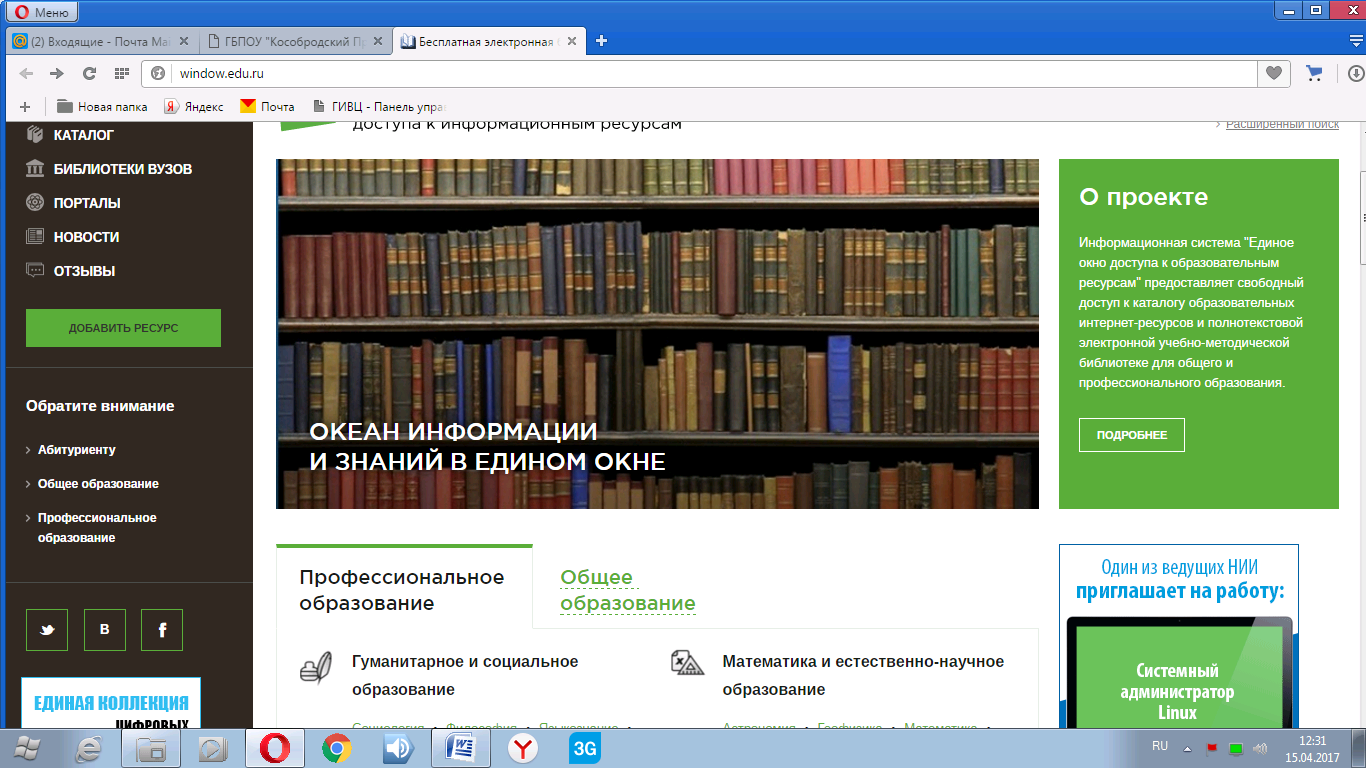 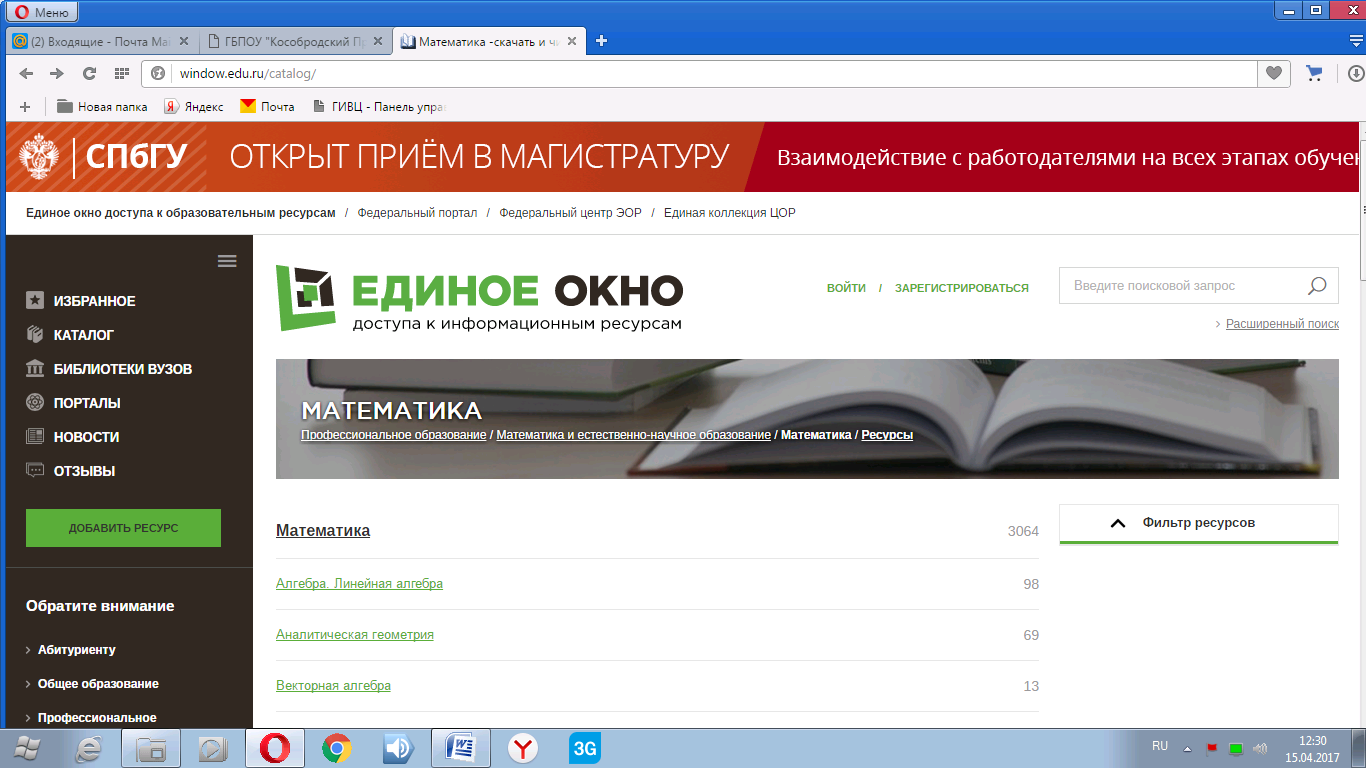 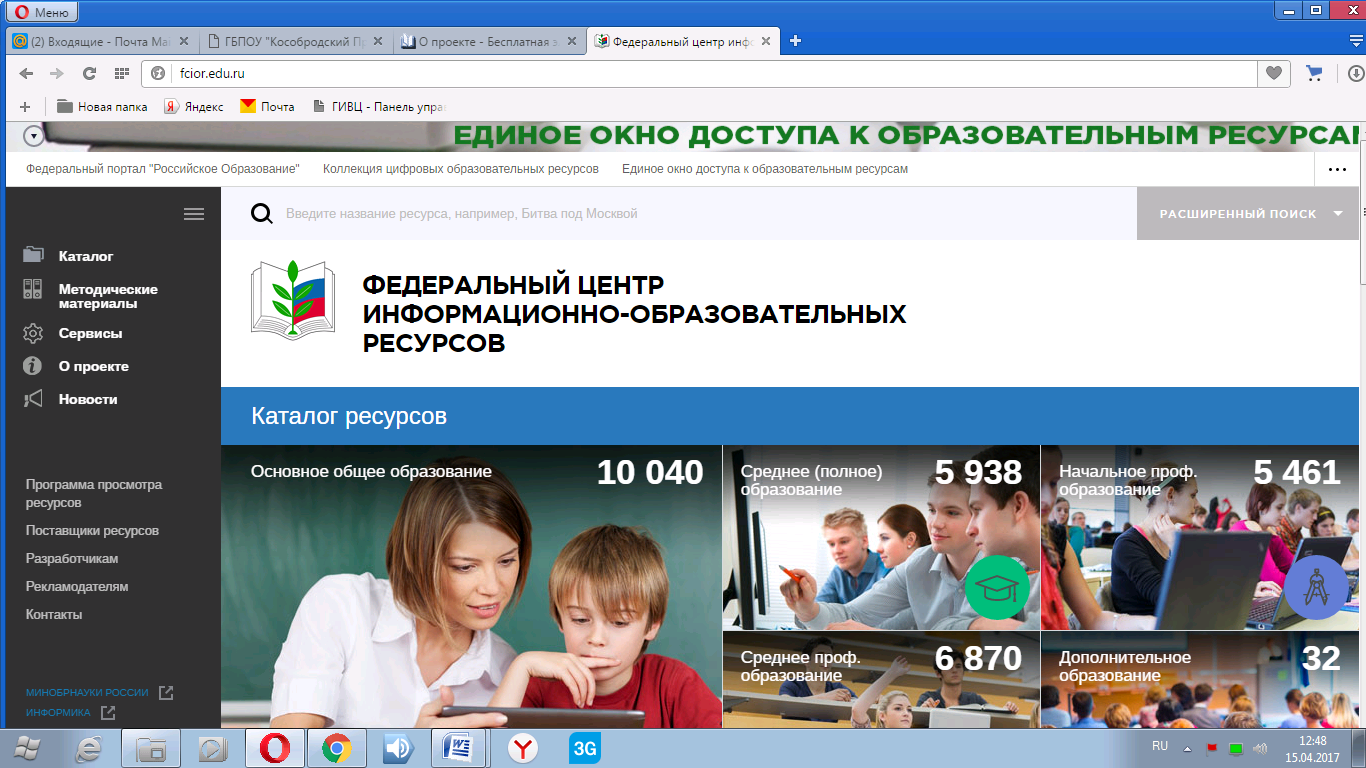 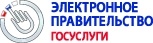 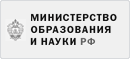 